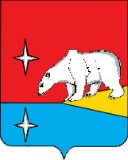 АДМИНИСТРАЦИЯ ГОРОДСКОГО ОКРУГА ЭГВЕКИНОТП О С Т А Н О В Л Е Н И ЕО внесении изменения в Постановление Администрации городского округа Эгвекинот от 29 октября 2020 г. № 468-паВ соответствии с частью 6 статьи 189 Жилищного кодекса Российской Федерации, руководствуясь Законом Чукотского автономного округа от 21 октября 2013 г. № 108-ОЗ «Об организации проведения капитального ремонта общего имущества в многоквартирных домах, расположенных на территории Чукотского автономного округа», Постановлением Правительства Чукотского автономного округа от                     25 ноября 2014 г. № 555 «Об утверждении Региональной программы "Капитальный ремонт общего имущества в многоквартирных домах, расположенных на территории Чукотского автономного округа, на 2014-2043 годы», Уставом городского округа Эгвекинот, Администрация городского округа ЭгвекинотП О С Т А Н О В Л Я Е Т:Внести в Постановление Администрации городского округа Эгвекинот от                       29 октября 2020 г. № 468-па «О проведении капитального ремонта общего имущества в многоквартирных домах, собственниками помещений которых не приняты решения о проведении капитального ремонта» следующее изменение:Приложение «Реестр многоквартирных домов, подлежащих капитальному ремонту» изложить в редакции согласно приложению к настоящему постановлению.Управляющей компании (МУП ЖКХ «Иультинское») уведомить всех собственников помещений о принятом решении.Настоящее постановление обнародовать в местах, определенных Уставом городского округа Эгвекинот, и разместить на официальном сайте Администрации городского округа Эгвекинот в информационно-телекоммуникационной сети «Интернет».Настоящее постановление вступает в силу со дня его обнародования.Контроль за исполнением настоящего постановления возложить на Управление промышленной политики Администрации городского округа Эгвекинот (Абакаров А.М.).Глава Администрации                           				                        Р.В. КоркишкоПриложениек постановлению Администрации городского округа Эгвекинотот 15 марта 2021 г. № 100-па«Приложениек постановлению Администрации городского округа Эгвекинотот 29 октября 2020 г. № 468-па ».от 15 марта 2021 г.№ 100 - па       п. ЭгвекинотРеестр многоквартирных домов, подлежащих капитальному ремонтуРеестр многоквартирных домов, подлежащих капитальному ремонтуРеестр многоквартирных домов, подлежащих капитальному ремонтуРеестр многоквартирных домов, подлежащих капитальному ремонтуРеестр многоквартирных домов, подлежащих капитальному ремонтуРеестр многоквартирных домов, подлежащих капитальному ремонту№ п/пАдрес МКДВид конструктиваСтоимость работ, руб.Стоимость работ, руб.Год проведения капитального ремонтас. Рыркайпийс. Рыркайпийс. Рыркайпийс. Рыркайпийс. Рыркайпийс. Рыркайпий1ул. Полярная, д. 1Ремонт крыши6 238 180,906 238 180,9020211ул. Полярная, д. 1Ремонт внутридомовых инженерных систем1 425 532,801 425 532,8020212ул. Полярная, д. 3Ремонт внутридомовых инженерных систем1 611 958,801 611 958,8020213ул. Полярная, д. 5Ремонт внутридомовых инженерных систем5 990 906,885 990 906,8820214ул. Строительная, д. 3Ремонт крыши8 392 892,408 392 892,4020215ул. Строительная, д. 15Ремонт крыши8 067 805,208 067 805,2020216ул. Строительная, д. 17Ремонт внутридомовых инженерных систем1 573 580,001 573 580,0020217ул. Транспортная, д. 24Ремонт крыши4 546 763,204 546 763,202021с. Уэлькальс. Уэлькальс. Уэлькальс. Уэлькальс. Уэлькальс. Уэлькаль8ул. Центральная, д. 8ПСД190 818,14190 818,1420219ул. Центральная, д. 10ПСД207 171,36207 171,362021пгт. Эгвекинотпгт. Эгвекинотпгт. Эгвекинотпгт. Эгвекинотпгт. Эгвекинотпгт. Эгвекинот10ул. Гагарина, д. 6Ремонт фасада7 329 058,807 329 058,80202111ул. Гагарина, д. 7Ремонт крыши5 100 000,005 100 000,00202111ул. Гагарина, д. 7Ремонт фасада7 329 058,807 329 058,80202112ул. Ленина, д. 2Ремонт крыши2 742 141,102 742 141,10202113ул. Ленина, д. 4Ремонт фасада14 658 117,6014 658 117,60202114ул. Набережная, д. 1/1Ремонт крыши3 691 487,103 691 487,10202115ул. Первопроходцев, д. 1Ремонт крыши3 277 071,363 277 071,36202116ул. Рынтыргина, д. 13Ремонт крыши2 688 935,542 688 935,54202117ул. Советская, д. 8Ремонт внутридомовых инженерных систем3 565 163,773 565 163,772021ИТОГО 2021 год:ИТОГО 2021 год:ИТОГО 2021 год:ИТОГО 2021 год:88 626 643,75с. Рыркайпийс. Рыркайпийс. Рыркайпийс. Рыркайпийс. Рыркайпийс. Рыркайпий1ул. Строительная, д. 4ПСД321 746,00321 746,0020222ул. Строительная, д. 5ПСД532 722,00532 722,0020223ул. Транспортная, д. 5ПСД670 491,00670 491,0020224ул. Транспортная, д. 18ПСД353 324,00353 324,002022пгт. Эгвекинотпгт. Эгвекинотпгт. Эгвекинотпгт. Эгвекинотпгт. Эгвекинотпгт. Эгвекинот5ул. Гагарина, д. 8Ремонт фасада7 329 058,807 329 058,8020226ул. Гагарина, д. 9Ремонт фасада7 329 058,807 329 058,8020227ул. Попова, д. 3Ремонт крыши3 218 462,103 218 462,102022пгт. Мыс Шмидтапгт. Мыс Шмидтапгт. Мыс Шмидтапгт. Мыс Шмидтапгт. Мыс Шмидтапгт. Мыс Шмидта8Полярная, 1 АРемонт крыши8 200 000,008 200 000,002022ИТОГО 2022 год:ИТОГО 2022 год:ИТОГО 2022 год:ИТОГО 2022 год:27 954 862,70